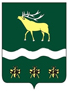 АДМИНИСТРАЦИЯ НОВОСЫСОЕВСКОГО СЕЛЬСКОГО ПОСЕЛЕНИЯЯКОВЛЕВСКОГО  МУНИЦИПАЛЬНОГО РАЙОНАПРИМОРСКОГО КРАЯПОСТАНОВЛЕНИЕ01  марта 2019 года                         с. Новосысоевка                                      № 14и предоставленные в аренду без торгов     В соответствии с частью  4 статьи 18 Федерального закона  от  года  № 209-ФЗ «О развитии малого и среднего предпринимательства в РФ», на основании постановления администрации от 22.02.2019 года  № 13-НПА «Об имущественной поддержке субъектов малого и среднего предпринимательства при предоставлении муниципального имущества», руководствуясь Уставом Новосысовеского сельского поселения Яковлевского муниципального района, администрация  Новосысовеского сельского поселенияПОСТАНОВЛЯЕТ:        1. Утвердить перечень муниципального имущества, находящегося в собственности Новосысоевского сельского поселения и свободного от прав третьих лиц ( за исключением имущественных прав субъектов малого и среднего предпринимательства), предусмотренного частью 4 статьи 18 Федерального закона « О развитии малого и среднего предпринимательства в Российской Федерации» (приложение).         2. Настоящее постановление подлежит опубликованию в печатном общественно-информационном издании  «Новости поселения»  и размещению на официальном сайте администрации Новосысоевского сельского поселения.  Глава  Новосысоевского сельского поселения                          А.В.ЛутченкоПриложение 1к постановлению администрацииНовосысоевского сельского поселенияот 01.03.2019 № 14-НПАПеречень муниципального имущества, находящегося в собственности Новосысоевского сельского поселения и свободного от прав третьих лиц (за исключением имущественных прав субъектов малого и среднего предпринимательства), предусмотренного частью 4 статьи 18 Федерального закона "О развитии малого и среднего предпринимательства в Российской Федерации"N п/пНаименование объектаАдрес объектаПлощадь объекта,кв. мИнформационная часть1Земельный участокАдрес ориентира: С.Новосысоевка, 98 км ж/д Сибирцево-Новочугуевка, Приморский край,Яковлевский район, примерно в 700 м по направлению на север от ориентира289559,6Кадастровый номер25:25:200001:500